Λίστα ελέγχου για την Ενότητα 04 - Πώς να παρακινήσετε τους υπαλλήλους σαςΚατανόηση της θεωρίας για τα κίνητρα των ατόμων Διαφορές μεταξύ εσωτερικών και εξωτερικών κινήτρωνΓενικές μέθοδοι και συμβουλές σχετικά με το "Πώς να παρακινήσετε τους υπαλλήλους σας" Γνώσεις σχετικά με το "Πώς να μετράτε την παρακίνηση των εργαζομένων"Μάθετε σχετικά με το "Πώς να βελτιώσετε την παρακίνηση των εργαζομένων" Κατανόηση των προσδοκιών , στόχων και των κινήτρων των εργαζομένων της γενιάς Z (Ταλέντο 4.0)Παρακίνηση των εργαζομένων με εσωτερική ανατροφοδότηση και επικοινωνίαΤαξινόμηση των βασικών αναγκών των εργαζομένων Δείκτες για τη μέτρηση της παρακίνησης των εργαζομένωνΒέλτιστες πρακτικές "Πώς να δημιουργήσετε μια θετική εταιρική κουλτούρα"Συζήτηση σε ομάδες εργασίας "Τι σας παρακινεί να πηγαίνετε στη δουλειά σας;"Εξοικειωθείτε με αποτελεσματικά εργαλεία και μεθόδους για την επιτυχή βελτίωση της παρακίνησης των εργαζομένων (Toolbox Talent 4.0)Εργαστείτε σε ομάδες και διερευνήστε ερωτήσεις σχετικά με την ανάπτυξη ταλέντων που βρίσκονται στα φύλλα εργασίας της ενότητας  Για να μάθετε περισσότερα, επισκεφθείτε τη σελίδα του έργου t4lent.eu or τη σελίδα μας στο facebook  @t4lent.eu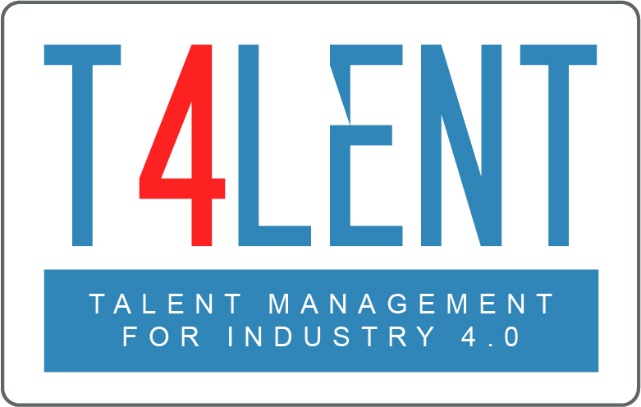 